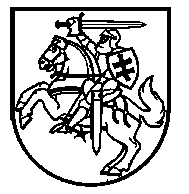 Lietuvos Respublikos VyriausybėnutarimasDĖL LIETUVOS RESPUBLIKOS SEIMO NUTARIMO „DĖL LIETUVOS RESPUBLIKOS SEIMO 2012 M. LAPKRIČIO 6 D. NUTARIMO NR. XI-2375 „DĖL NACIONALINĖS KLIMATO KAITOS VALDYMO POLITIKOS STRATEGIJOS PATVIRTINIMO“ PAKEITIMO“ PROJEKTO PATEIKIMO LIETUVOS RESPUBLIKOS SEIMUI2019 m. gruodžio 30 d. Nr. 1326VilniusLietuvos Respublikos Vyriausybė nutaria:1. Pritarti Lietuvos Respublikos Seimo nutarimo „Dėl Lietuvos Respublikos Seimo 2012 m. lapkričio 6 d. nutarimo Nr. XI-2375 „Dėl Nacionalinės klimato kaitos valdymo politikos strategijos patvirtinimo“ pakeitimo“ projektui ir pateikti jį Lietuvos Respublikos Seimui.2. Įgalioti aplinkos ministrą Kęstutį Mažeiką, o jam negalint dalyvauti – aplinkos viceministrą Marių Narmontą atstovauti Lietuvos Respublikos Vyriausybei, svarstant šio nutarimo 1 punkte nurodytą nutarimo projektą Lietuvos Respublikos Seime.Energetikos ministras,pavaduojantis Ministrą Pirmininką	Žygimantas Vaičiūnas           Aplinkos ministras                                                                          Kęstutis Mažeika	